Sortie familiale au parc « Grimp à l’arbre » de Pierrefonds 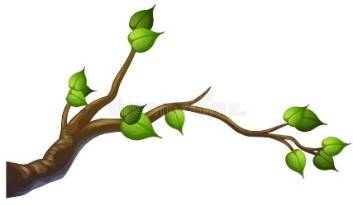 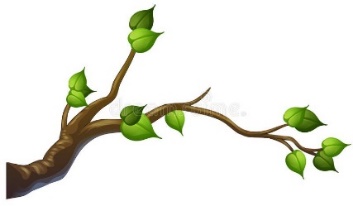 Mercredi 22 juin 2022Nom : ..........................................................................	Prénom : ...................................................................Adresse : ……………………………………………………………………………………………………………………………………………………………………………………………………………………………………………………..Numéro de téléphone : ……………………………………………….M’inscris à la sortie familiale à l’accrobranches de Pierrefonds mercredi 22 juinNombre d’adultes : 	!.......... !  Pour les enfants indiquer obligatoirement le nom, prénom et date de naissance de chaque enfant :Nom prénom : ……………………….……………………… date de naissance : …………………………….Nom prénom : ……………………….……………………… date de naissance : …………………………….Nom prénom : ……………………….……………………… date de naissance : …………………………….Nom prénom : ……………………….……………………… date de naissance : …………………………….Nom prénom : ……………………….……………………… date de naissance : …………………………….Nom prénom : ……………………….……………………… date de naissance : …………………………….Nombre d’enfants de moins de 3 ans : 	!.......... !  GRATUITNombre d’enfants 4 à 8 ans :  		!.......... ! Total à régler = ....................... €Nombre d’enfants de 9 à 14 ans :	!.......... ! Total à régler = ....................... €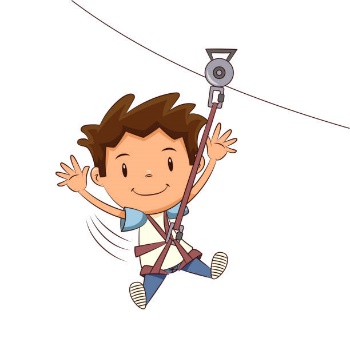 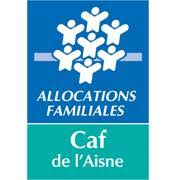 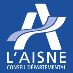 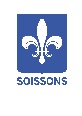 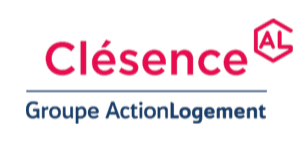 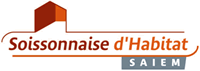 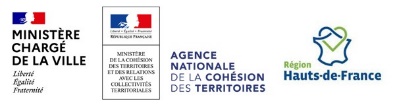 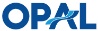 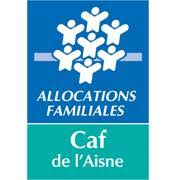 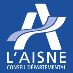 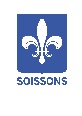 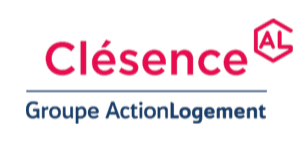 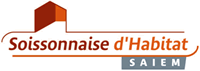 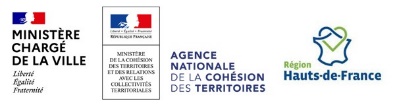 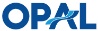 